Publicado en España el 19/11/2020 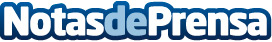 E-Drops: Las nuevas gotas con ácido hialurónico de e-lentillasE-Lentillas, tienda online de productos ópticos, creada en 2014 con el objetivo de ser una alternativa económica sin que sus clientes tengan que renunciar a un servicio excelente, presenta su último lanzamiento de marca propia: E-DropsDatos de contacto:ME Comunicación910 114 271Nota de prensa publicada en: https://www.notasdeprensa.es/e-drops-las-nuevas-gotas-con-acido-hialuronico Categorias: Nacional Medicina Industria Farmacéutica Sociedad E-Commerce http://www.notasdeprensa.es